إنجازات الكلية لعام 1443 هـأنشطة ثقافية عامة:أنشطة الإرشاد النفسي والأكاديمي:أنشطة التدريب الطلابي:أنشطة الخريجين:الأنشطة الاجتماعية:أنشطة توعوية لمكافحة المخدرات والتدخين:المراكز التي حصلت عليها الكليةالحصول علي المركز الخامس على مستوى الجامعة في الملتقى العلمي الطلابي (المحور الأول).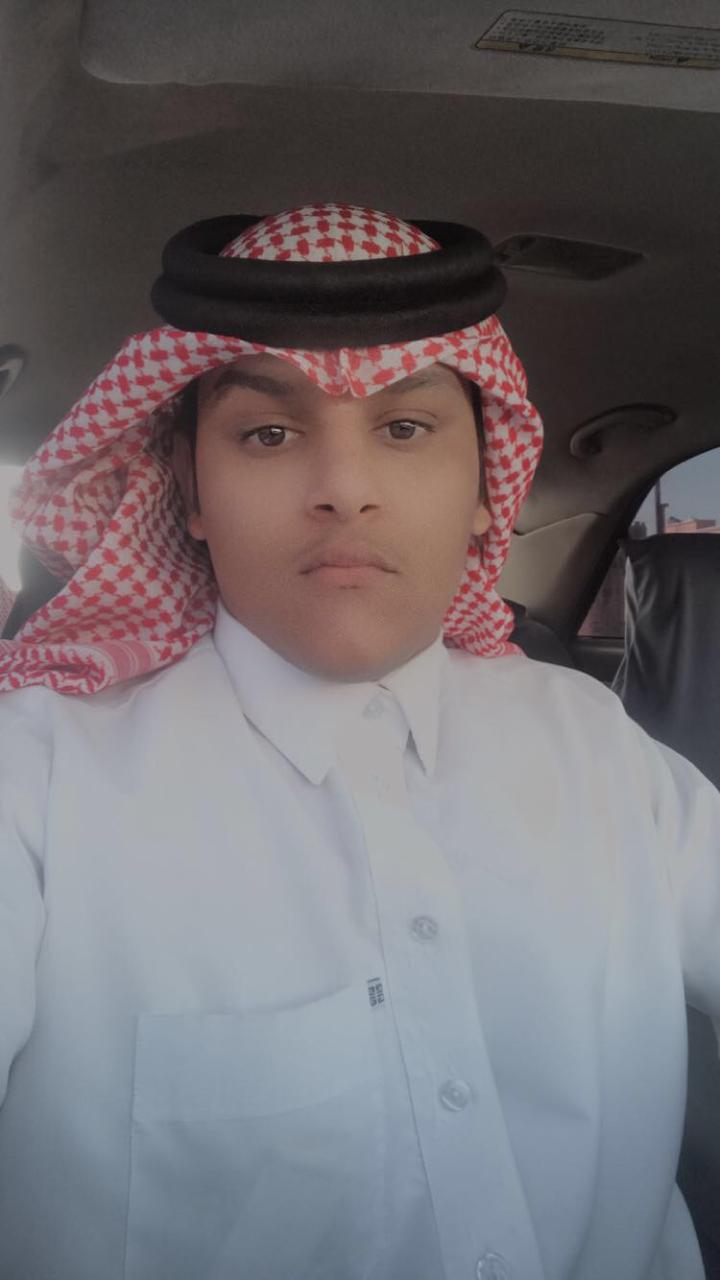 النشاطتاريخ الانعقادالمستفيدونعدد المستفيدينندوة جودة الحياة النفسية في ظل جائحة كورونا28/ 2/ 1442 هــــالمجتمع المحلي43عقد سيمنار الكلية2/ 3/ 1442هـأعضاء هيئة التدريس بالكلية19خطوات كتابة البحث العلمي11/3/1442هالطلاب والمهتمون بالبحث العلمي17مناهج البحث العلمي15- 17/ 3/ 1442هـمعلمات رياض الأطفال55ضوابط النشر والتقدم للترقية فى ضوء لوائح الجامعة وخبرات الأساتذة وتوظيف خدمة الرصد والإنتاج العلمي في جائزة التميز البحثي.25/ 3/ 1442 هـأعضاء هيئة التدريس بالكلية20ورشة عمل " اعداد ملف المقرر الالكترونى "5/ 4/ 1442 هــأعضاء هيئة التدريس27تصميم البيئات التعليمية الإلكترونية التفاعلية باستخدام برنامج  Classpoint 5/ 7 /  1442هـالمعلمون وطلاب التدريب الميداني32تأثير الرياضة والفن على الصحة النفسية في ظل كوفيد1910/ 7/ 1442 هــمنتسبي الكلية16مناهج البحث العلمي18/ 7/ 1442هأعضاء هيئة التدريس19استخدام برنامج Mendeley في توثيق المراجع في البحوث العلمية18/ 7/ 1442ه،أعضاء هيئة التدريس34تطبيقات عملية لمقياس ليكرت الخماسي على برنامج SPSS19/ 7 /  1442هـأعضاء هيئة التدريس14احتفالية اليوم الخليجي للموهبة والإبداع :آليات الكشف عن مواهب الأطفال اثرائها2/ 8 /1442هـ معلم / مشرف/ مرشد71اختيار المجلات المناسبة للنشر9/ 8 /1442هـأعضاء هيئة التدريس19النشاطتاريخ الانعقادالمستفيدونعدد المستفيديناستشارات وخدمات فردية داخل الكليةطوال العامطلاب الكلية4استشارات للمرشدين التربويين بإدارة التعليمطوال العامالمرشدون التربويينمتعددةالصحة النفسية للجميع (استثمار أكبر – وصول أكبر )21/2/1442الطلاب و الطالبات و أعضاء هيئة التدريس56المشاركة في الملتقى الافتراضي الدولي الثالث لمركز الإرشاد28/2/1442الطلاب و الطالبات و أعضاء هيئة التدريس51مهارات التفكير الإيجابي والتخطيط الاستراتيجي في العلاقات العامة3/3/1442منسوبي إدارة العلاقات العامة على مستوى الجامعة52التدخين وأثاره النفسية25/3/1442المجتمع المحلي65أساليب ومهارات الاستذكار الجيد8/4/1442الطالبات27مهارات التعايش12/4/1442الطالباتوأعضاء هيئة التدريس43التلكؤ الأكاديمي (الأسباب والعلاج)16/4/1442الطلاب و الطالبات38مخاطر المخدرات على الطلاب24/4/1442المجتمع المحلي49الخطوات العلمية في تخطيط وتنفيذ البرامج الإرشادية والعلاجية للطلاب24/7/1442المرشدون التربويين50الخطوات العملية في تخطيط وتنفيذ البرامج الإرشادية24/ 7 /1442هـ معلم / مشرف/ مرشد61الخطوات العلمية في تخطيط وتنفيذ البرامج العلاجية والإرشادية للطلاب 24/7/1442المرشدين الطلابيين -المعلمين – طلاب الجامعة 67كيف تخططين لحياتك المهنية 17/8/1442الطالبات 32النشاطتاريخ الانعقادالمستفيدونعدد المستفيدينضوابط التدريب الطلابي 12/1/1442هـطلاب الكلية19آلية التدريب الطلابي وطرق احتواء ذوي الإعاقة13/ 1/ 1442هـطلاب برنامج التربية الخاصة بالكلية14صفات المعلم الناجح13/1/1442هـطلاب برنامج الدراسات الإسلامية بالكلية16التقويم14/1/1442هـطلاب الكلية23المهارات التدريسية15/1/1442هـطلاب الكلية24كلمة ترحيبية التدريب الطلابي في جائحة كرونا18/1/1442هـطلاب الكلية26أنظمة التربية الميدانية وآليات التواصل19/1/1442هـطلاب برنامج الدراسات الإسلامية بالكلية15مجتمع التطبيق ومهام الطالب المتدرب19/ 1/ 1442هـطلاب الكلية13آلية التقويم في التدريب الطلابي20/ 1/ 1442هـطلاب برنامج التربية الخاصة بالكلية12التهيئة وإدارة الصف الدراسي20/1/1442هـطلاب برنامج الدراسات الإسلامية بالكلية16مهنة التدريس أهميتها وأخلاقياتها21/1/1442هـطلاب الكلية29الأهداف السلوكية22/1/1442هـطلاب الكلية28آليات تطبيق التربية الميدانية للفصل الدراسي الأول 14426/ 2/ 1442 هــطالبات الكلية بجميع الأقسام32"تطبيقات منصة Microsoft Teams  في التعليم عن بعد"26/2/1442 هــطالبات الكلية بجميع الأقسام31آليات تطبيق التربية الميدانية للتربية الخاصة عن بعد2/ 3/ 1442 هــطالبات الكلية بجميع الأقسام34آليات تطبيق التربية الميدانية لرياض الأطفال عن بعد6/ 3/ 1442 هــطالبات الكلية بجميع الأقسام35الممارسات التدريسية المُثلى على منصة مدرستي والفاعلية في إدارة فصول التيمز17/3/1442طالبات الكلية بجميع الأقسام29توظيف برنامج زووم للتعليم عن بعد بمرحلة رياض الأطفال22/3/1442طالبات الكلية بجميع الأقسام28آليات وأنظمة تطبيق التربية الميدانية للفصل الدراسي الثاني 144211/5/1442طالبات الكلية بجميع الأقسام32ضوابط التدريب الطلابي في ظل التعليم الإلكتروني عن بعد11/6/1442هـطلاب الكلية27صفات المعلم الناجح في ظل التعليم الإلكتروني عن بعد12/6/1442هـطلاب الكلية26الاستراتيجيات التدريسية الإلكترونية(المحاضرة الإلكترونية - المناقشة الإلكترونية الفردية والجماعية ...)13/6/1442هـطلاب الكلية24"تطبيقات منصةMicrosoft Teams  في التعليم عن بعد"14/6/1442هطالبات الكلية بجميع الأقسام34استكشاف منصة مدرستي والتعرف على إمكاناتها التعليمية14/6/1442هـ طلاب الكلية28أساليب تهيئة المتعلمين من خلال بيئات التعليم الإلكتروني18/6/1442هـ طلاب الكلية26بناء الدرس الإلكتروني من خلال منصة مدرستي19/6/1442هـ طلاب الكلية23توظيف برنامج Microsoft Teams في إدارة الدرس الافتراضي20/6/1442هـ طلاب الكلية25استكشاف إمكانيات منصة مدرستي في التدريس عن بعد21/6/1442 هــطالبات الكلية بجميع الأقسام36الأهداف السلوكية وعلاقتها بمخرجات التعلم في ظل التعليم الإلكتروني21/6/1442هـطلاب الكلية23تصميم الواجبات وتصحيحها إلكترونيًّا27/6/1442هـطلاب الكلية26تصميم الاختبارات وتصحيحها إلكترونيًّا4/7/1442هـطلاب الكلية26تفعيل استراتيجية الصف المقلوب عبر بيئات التعليم الإلكتروني11/7/1442هـ طلاب الكلية25مهارات التواصل في بيئة التعليم الإلكتروني18/7/1442هـ طلاب الكلية27ملتقى التدريب الميداني" مهاراتي في الميدان"0  1 - 4 / 8/ 1442هــطالبات الكلية بجميع الأقسام28أنشطة التعليم الإلكتروني:أنشطة التعليم الإلكتروني:أنشطة التعليم الإلكتروني:أنشطة التعليم الإلكتروني:ورشة تدريبية بعنوان: "أفضل الممارسات حول تصميم الواجبات والاختبارات القصيرة"1 / 1 / 1442هأعضاء هيئة التدريس35ورشة تدريبية بعنوان: "إنشاء وإدارة الفصول الافتراضية باستخدام برنامج البلاك بورد وبرنامج ZOOM"5 / 1 / 1442هأعضاء هيئة التدريس39ورشة تدريبية بعنوان: "إجراء الاختبارات باستخدام المتصفح الآمن Respondus LockDown Browser والمشكلات الفنية والتقنية"6 / 1 / 1442هأعضاء هيئة التدريس46ورشة تدريبية بعنوان "توظيف برنامج زووم للتعليم عن بعد بمرحلة رياض الأطفال"22/3/1442طلاب التدريب الميداني28ورشة تدريبية بعنوان: "الممارسات المثلى في بناء الاختبارات الإلكترونية من خلال برنامج البلاك بورد"15-16 / 4 / 1442هأعضاء هيئة التدريس42ورشة تدريبية بعنوان: "أداء الاختبارات الإلكترونية من خلال البلاك بورد" 22/4/1442هطلاب الكلية23ورشة تدريبية بعنوان: "إجراء الاختبارات الإلكترونية باستخدام المتصفح الآمن Respondus Lockdown Browser" 25/4/1442هلأعضاء هيئة التدريس بالكلية38ورشة تدريبية بعنوان: "التعرف على إعدادات منصة مدرستي في التعليم عن بعد" 17/6/1442هطلاب التدريب الميداني33ورشة تدريبية بعنوان: "تصميم وإدارة الحصص من خلال برنامج Teams في التعليم عن بعد"20/6/1442هطلاب التدريب الميداني31ورشة تدريبية بعنوان: "تصميم الاختبارات الإلكترونية من خلال نماذج Google drive"28/6/1442هطلاب التدريب الميداني29ورشة تدريبية بعنوان "تصميم البيئات التعليمية الإلكترونية التفاعلية باستخدام برنامجClass point " 5/7/1442هأعضاء هيئة التدريس وطلاب التدريب الميداني32ورشة تدريبية بعنوان: "استخدام برنامج Mendeley في التوثيق العلمي" 18 / 7 / 1442هـأعضاء هيئة التدريس وطلاب الدراسات العليا29ورشة إعداد الاختبارات الإلكترونية ومخازن الأسئلة باستخدام برنامج البلاك بورد23/8/1442هأعضاء هيئة التدريس بالكلية31ورشة مشكلات الاختبارات الإلكترونية باستخدام المتصفح الآمن Respondus Lockdown Browser"24/8/1442هأعضاء هيئة التدريس بالكلية24النشاطتاريخ الانعقادالمستفيدونعدد المستفيدينالتعريف ببرنامج سـبـل25/ 2/ 1442 هـالطلاب والخريجون51الهيئات المهنية المحلية والعالمية العاملة في التربية الخاصة وحقوق الاطفال المعاقين28/ 2/ 1442 هــالطلاب والخريجون35التعريف بالهيئات المهنية المحلية والعالمية للاقتصاد المنزلي2/ 3/ 1442 هــالطلاب والخريجون29الهيئات العالمية والمحلية لخريجات رياض الأطفال5-3-1442 هـ  الطلاب والخريجون31التعريف والتسجيل بالبوابة الوطنية للعمل طاقات28/ 3/ 1442 هـالطلاب والخريجون46أخصائي تشخيص محترف صعوبات تعلم.14/ 3/ 1442 هــالطلاب والخريجون27المهارات الأساسية لمعلمي التربية الخاصة.16/ 3/ 1442 هــالطلاب والخريجون29أساليب تقويم طفل الروضة27/ 3/ 1442 هــالطلاب والخريجون33التوصيف المهني بالخدمة المدنية (الموارد البشرية5/ 4/ 1442 هـالطلاب والخريجون52برنامج بارع للحرف والصناعات اليدوية6/7/1442هـالطلاب والخريجون48كيف تخطيط لحياتك المهنية9/7/1442هـالطلاب والخريجون16جولة في عالم الابتعاث1/8/1442هـالطلاب والخريجون26ملتقى مهارات في الميدان لقسم الدراسات الاسلامية.1/ 8/ 1442 هــالطلاب والخريجون49ملتقى مهارات في الميدان لقسم الاقتصاد المنزلي.2/ 8/ 1442 هــالطلاب والخريجون42ملتقى مهارات في الميدان لقسم التربية الخاصة.3/ 8/ 1442 هــالطلاب والخريجون32ملتقى مهارات في الميدان لقسم رياض الاطفال.4/ 8/ 1442 هــالطلاب والخريجون49الملتقى التوظيفي الثالث الافتراضى5/ 8/ 1442هــالطلاب والخريجون42مهارات البحث عن وظيفة17/ 8/ 1442 هــالطلاب والخريجون43النشاطتاريخ الانعقادالمستفيدونعدد المستفيدينمسابقة اليوم الوطني الـ 90 افضل مقال في حب الوطن24/1/1442طلاب كليات وادي الدواسر11احتفالية كلية التربية باليوم الوطني 90 10/ 2/ 1442هـالمجتمع المحلي78المهارات الناعمة وسوق العمل14/ 2/ 1442هـالخريجون24كيف تختار وظيفتك 17/ 2/ 1442هـالخريجون22احتفالية كلية التربية باليوم العالمي للمعلم18/ 2/ 1442هـالطلاب وأعضاء هيئة التدريس ومنسوبي التعليم86وظيفة برنامج Teams في إدارة التعلم عن بعد25/ 2/ 1442هـطلاب التدريب الطلابي (الميداني)30أمسية واحتفالية باليوم العالمي للصحة النفسية28/ 2/ 1442هـالمجتمع المحلي54إعداد الخطة التربوية الفردية9/ 3 /1442هـمعلم/ مشرف تربية خاصة45الاحترافية في إعداد السيرة الذاتية12/ 3/  1442هـالطلاب والخريجون45الممارسات التعليمية المثلى فى ضوء متطلبات المسابقة الدولية TIMSS16/ 3 / 1442هـمعلم / مشرف/ مرشد64التعايش وتقبل الاختلاف.24/ 3/ 1442هأعضاء هيئة التدريس وطالبات الكلية49المهارات الوالدية الإيجابية للتعامل مع الأطفال أثناء جائحة كورونا.1/ 4 /  1442هـمعلم / مشرف/ مرشد32الممارسات التعليمية المثلى في ضوء متطلبات المسابقة الدولية TIMSS1/ 4/ 1442هـمعلمو الرياضيات والعلوم42مسابقة ثقافية عامة بمناسبة ذكرى البيعة لتولي خادم الحرمين الشريفين الملك سلمان بن عبد العزيز ال سعود مقاليد الحكم2/4/1442طلاب كليات وادي الدواسر40مسابقة افضل مقال بمناسبة ذكرى البيعة السادسة لتولي خادم الحرمين الشريفين الملك سلمان بن عبد العزيز ال سعود مقاليد الحكم3/4/1442طلاب كليات وادي الدواسر9المسابقة الثقافية (سؤال وجواب ـ وافضل مقال) بمناسبة ذكرى البيعة 64/ 4/ 1442هـطلاب الجامعة فرع الوادي87استراتيجيات التعلم المنظم ذاتيا وكيفية التخلص من قلق الاختبار.9/ 4/ 1442هطالبات الكلية45الإعداد والتنسيق لفاعليات الملتقى العلمي الطلابي25/6/ 1442 هــأعضاء هيئة التدريس وطلاب الكلية23صحة المرأة بين الغذاء والرياضة2/8/1442همنسوبات التعليم الجامعي35أليات الكشف عن مواهب الأطفال وإثرائها2/8/1442همعلمات رياض الأطفال- طالبات رياض الأطفال41الإيجابية في التعامل مع الأزمات والكوارث9/ 8 /1442هـمعلم / مشرف/ مرشد39الأساليب الحديثة في التقييم لطفل الروضة11/ 8/ 1442 هــمعلمات رياض الأطفال21التنمر: مظاهره، أسبابه، علاجه.16/ 8 /  1442هـمعلم / مشرف/ مرشد61ندوة أساسيات العمل التطوعي 18/8/1442طلاب كليات وادي الدواسر38طرق التعامل المثلى مع الطفل التوحدي19/ 8/ 1442 هــطالبات التربية الخاصة18مهارات التفكير الإيجابي والتخطيط الاستراتيجي19 / 8 / 1442هـالمجتمع المحلي47أساسيات العمل التطوعي21 / 8 /  1442هـالطلاب 75تعديل سلوك الطفل باستخدام استراتيجية التقييم الوظيفي السلوكي (FBA)22- 26/ 8/ 1442همعلمات رياض الأطفال38أنشطة المجالس الطلابيةأنشطة المجالس الطلابيةأنشطة المجالس الطلابيةأنشطة المجالس الطلابيةالنشاطتاريخ الانعقادالمستفيدونعدد المستفيدينعدد من الاجتماعات بطالبات المجلس الطلابي12/ 1/ 1442 هــطالبات الكلية9الاحتفال باليوم الوطني 9028/ 1/ 1442 هــطالبات ومنسوبات الكلية27مبادرة كلنا متطوع صحي تحت اشراف العلاقات العامة والاستعلام بمستشفى وادي الدواسر10/ 3/ 1442 هــالمجتمع المحلي200برنامج توعوي بعنوان انت الاهم(اليوم العالمي لسرطان الثدي)25/ 6/ 1442 هــطالبات ومنسوبات الكلية24اليوم العالمي للسمنة21/ 7/ 1442 هــطالبات ومنسوبات الكلية29مبادرة خذ الخطوة – خذ اللقاح       24/ 8/ 1442 هــالمجتمع المحلي200النشاطتاريخ الانعقادالمستفيدونعدد المستفيدينندوة بعنوان: (التدخين وآثارة النفسية)٢٥/ ٣/ ١٤٤٢ هــالمجتمع المحلي74ندوة بعنوان: (الشيشة الإلكترونية.. مخاطرها وأضرارها)10/4/1442 هــالمجتمع المحلي87دوة بعنوان: (مخاطر المخدرات على الطلاب) 24/4/1442 هــالمجتمع المحلي98ندوة بعنوان: (الإدمانات الخفية) 4/7/1442 هــالمجتمع المحلي112مسابقة (معاً نكون ضدها) 9 - 13 / 7 / 1442هـالمجتمع المحلي72دوة بعنوان: (وهم المخدرات)19/7/1442المجتمع المحلي75ندوة بعنوان: (ماذا قالوا عن المخدرات صحياً ونفسياً؟)25 /8 / 1442المجتمع المحلي67اسم الطالبالمركزالمحورعنوان المشاركةمحمد بن عبيد الدوسريالخامستمكين حياة عامرة وصحية (البحث العلمي)دور جامعة الأمير سطام بن عبد العزيز في تنمية وعي الشباب بالسلامة المرورية.